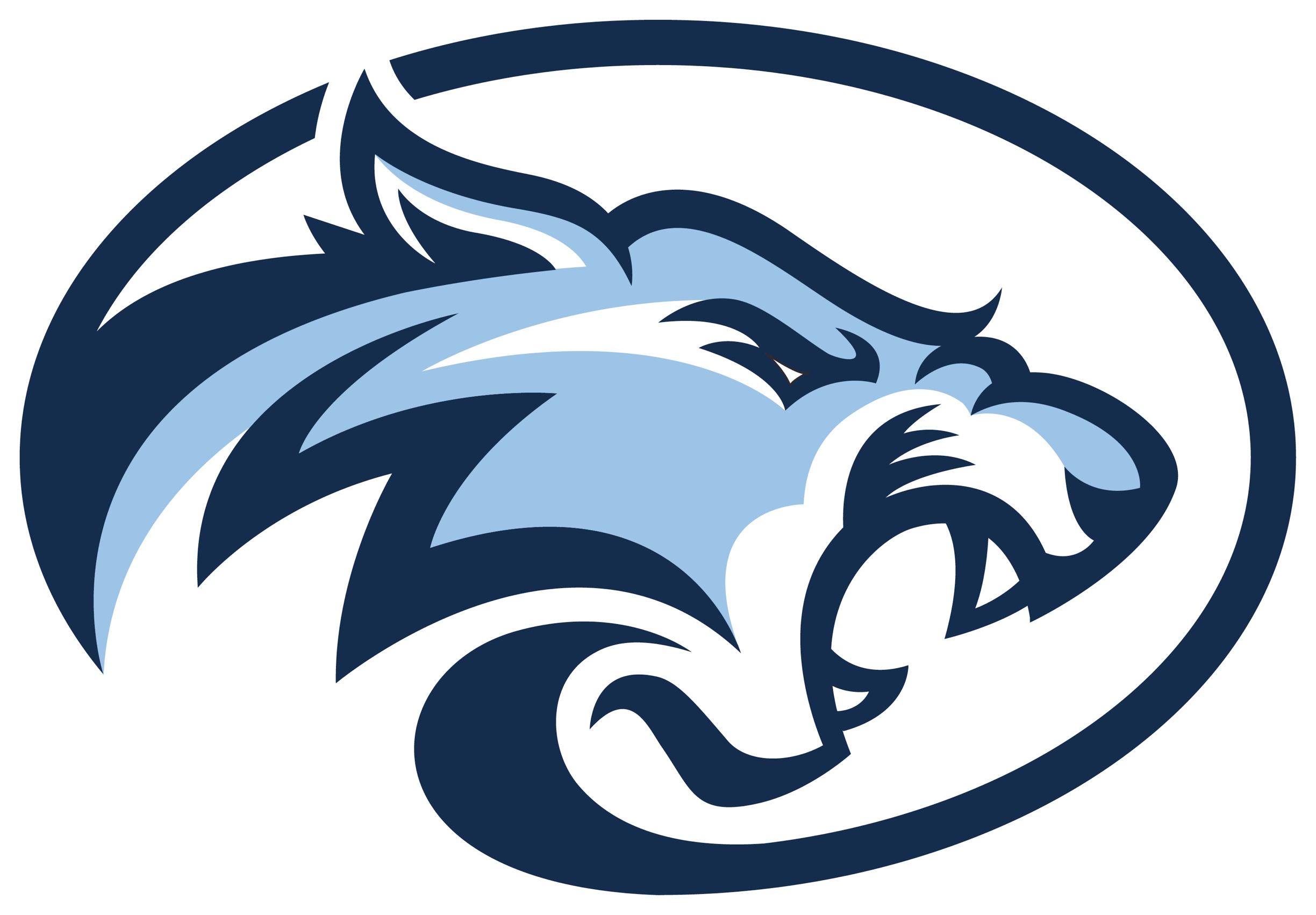 Wesley Chapel High School2023-2024  9th Grade Course Selection Worksheet Name________________________________      Student Number ____________________	Step 1:  Select Required Classes - Total of 4 Required CreditsEnglish (1 Credit)Current Teacher’s Initials__________ 1001310 (1.0) English 1 __________ 1001320 (1.0) English 1 Honors (Level 3 ELA or higher)Math (1 Credit)Current Teacher’s Initials__________ 1200310 (1.0) Algebra 1 __________ 1206320 (1.0) Geometry Honors ________ 1200340 (1.0) Algebra II Honors Science (1 Credit) Students are able to take more than the required 3 Science coursesCurrent Teacher’s Initials__________ 2001340 (1.0) Environmental Science __________ 2000320 (1.0) Biology Honors (Level 3 ELA and above recommended) __________ 8106810 (1.0) Agriscience Foundations Honors Social Studies (1 Credit Recommended for University-bound students)*Graduation Requirement beginning 2023-24__________ 2102372 (0.5) *Personal Financial Literacy /2106350 (0.5) Law Studies__________ 2102374 (0.5) *Personal Financial Literacy Honors/2100405 (0.5) Holocaust HonorsPhysical Education (1 Credit)*Graduation Requirement__________ 3026010 (1.0) HOPE* –  Recommended for all freshmen Graduation RequirementStep 2: Select Elective Classes- Total of 2 elective credits Write the number “1” next to your first choice and the number “2” next to your second choice and “3” and “4” next to your alternative selections. You may choose as many as you wish in preferential order.  It is recommended that all 9th grade students choose a course to fulfill their Practical/Performing Fine Arts  (PPF arts) graduation requirement.Please select a total of 2.0 elective credit:Social Studies ElectivesWorld LanguagesComputer Science  Automotive Academy AgricultureBusiness (Fulfills PPF Art graduation requirement)	Media (Fulfills PPF Art graduation requirement)   Art (Fulfills PPF Art graduation requirement)   Dance (Fulfills PPF Art graduation requirement)  Theatre( Fulfills PPF Art graduation requirement)  Music ( Fulfills PPF Art graduation requirement)   *Mr. Luckett must sign off on Band CoursesI have read and acknowledged the AP agreement   _____Student Disclaimer: My signature indicates I am aware of the following: (1) It is my responsibility to make sure I select appropriate classes and satisfy all requirements for high school graduation, Florida Bright Futures and NCAA. (2) Course selections are FINAL and my alternate selections may be substituted due to conflicts or cancellation as a result of insufficient enrollment. (3) Based on FSA scores, electives may be replaced by remedial classes. (4) Middle school course requirements including course recovery must be met for promotion to ninth grade.  Student’s Signature: ______________________________________ Date: ________________________Parent Disclaimer: I have discussed course selections with my son/daughter and approve the selections indicated on this course selection sheet. Parent/Guardian’s Signature: _________________________ Date: ____________ Contact: _____________________Reviewed by school counselor:   Counselor __________________	2103400 (1.0) AP Human Geography0708340 (1.0) Spanish 1 0708350 (1.0) Spanish 2 (Must have passed Spanish 1)0708360 (1.0) Spanish 3 Honors (Must have passed Spanish 1 and 2)See counselor for Dual Enrollment Spanish0717300 (1.0) American Sign Language 10200335 (1.0) AP Computer Science Principles (Prerequisite  Algebra 1) (Math Elective – not recognized by some universities as a Math credit)9504110 (1.0) Auto Maintenance and Lite Repair 18117010 (1.0) Agricultural Communications 2  (Prerequisite Required, Ag Science Foundation)8106210 (1.0) Animal Science and Services 2 (Prerequisite Required, Ag Science Foundation)8207310 (1.0) Digital Information Tech  (May earn PHSC credit)8209510 (1.0) Digital Design 18201410 (1.0) Digital Video Technology 11006300 (1.0) Journalism 1 0101300 (1.0) Art 2-D Comprehensive 1 0104340 (1.0) Drawing 10108370 (1.0) Digital Art Imaging 1 0300340 (1.0) Ballet 1 0300310 (1.0) Dance Techniques 1 1009350 (1.0) Play Writing 0400370 (1.0) Acting 1 1302310 (1.0) Band 2 1305300 (1.0) Eurhythmics 1 (Color Guard) 1302500 (1.0) Jazz Band 1 